Persoonlijke gegevens	InschrijvingJouw inschrijving is onder voorbehoud, omdat Badminton Nederland voor ieder onderdeel in elke leeftijdscategorie maximaal 8 personen en 8 dubbelkoppels mag inschrijven. De inschrijving door Badminton Nederland vindt in principe plaats op basis van sterkte volgens de NRB. Behaalde resultaten op (internationale-)veteranen toernooien en/of kampioenschappen die niet meetellen voor de NRB (denk bijvoorbeeld aan de NVK), worden ook in de overweging meegenomen.Daarnaast is er het voorbehoud dat Badminton Europe een onderdeel kan schrappen bij onvoldoende inschrijvingen.Je mag per onderdeel (enkel, dubbel, gemengddubbel) in 1 leeftijdscategorie uitkomen. Inschrijven in een jongere leeftijdscategorie mag altijd, doch niet in eenzelfde onderdeelUitnodiging en key dates Badminton EuropeKijk voor de volledige uitnodiging en key dates betreffende de Europese Veteranen Kampioenschappen 2024 op: https://esc2024.be/En ook: https://events.badmintoneurope.com/cms/?cmsid=340&pageid=5804Bovenstaande persoon meldt zich aan voor de European Senior Championships 2024 in de volgende onderdelen (maximaal 3):1 Kruis het onderdeel en ‘partner wanted’ aan, dan gaan we proberen middels de Teammanagers PW-lijst kijken of we een partner kunnen vinden.Naam partner mannen- of vrouwendubbel:Naam partner gemengd dubbel:Let op: partner(s) moeten zelf ook inschrijven.DeelnamekostenDeelname aan 1 onderdeel:  € 75,-Deelname aan 2 onderdelen: € 90,-Deelname aan 3 onderdelen: € 120Badminton Nederland stuurt jou hiervoor een factuur.Reis- en verblijfkostenJe bent zelf verantwoordelijk voor het boeken en betalen van jouw reis en verblijf.Uitsluiting aansprakelijkheden Badminton NederlandBadminton Nederland is niet aansprakelijk voor de financiële gevolgen voor een deelnemer van beslissingen van Badminton Europe. Denk hierbij bijvoorbeeld aan:het niet door laten gaan van een onderdeel, vanwege te weinig deelnemers. In dat geval wordt wel zo veel mogelijk doorgeschoven naar andere onderdelen;Belangrijke data voor Nederlandse deelnemersAANVULLENDE INFORMATIETeam ManagerIeder land dat deelneemt dient een Team Manager aan te stellen. Deze wordt door Badminton Nederland gezocht onder de Nederlandse deelnemers. De Team Manager is ter plekke het aanspreekpunt voor het organisatiecomité en wordt geacht aanwezig te zijn bij een door de referee of het organisatiecomité aangekondigde briefing.Voor Nederland zijn dit de komende editie:Sandra Kroon: sandra@badmintonveteranen.nlJeannette van der Werff: j.vanderwerff84@gmail.comKleding en reclameDe kleding en de reclame-uitingen daarop moeten voldoen aan de van toepassing zijnde regels van de BWF/Badminton Europe. Het is echter niet verplicht om de naam van de speler en/of het land op achterzijde van het shirt te drukken maar wordt wel aanbevolen.Contactpersoon Badminton NederlandHendrik BoosmanE-mail: hboosman@badminton.nl Het inschrijfformulier kan t/m 21 juni gemaild worden naar wz@badminton.nlmet graag in de CC: info@badmintonveteranen.nl Naam:				Datum: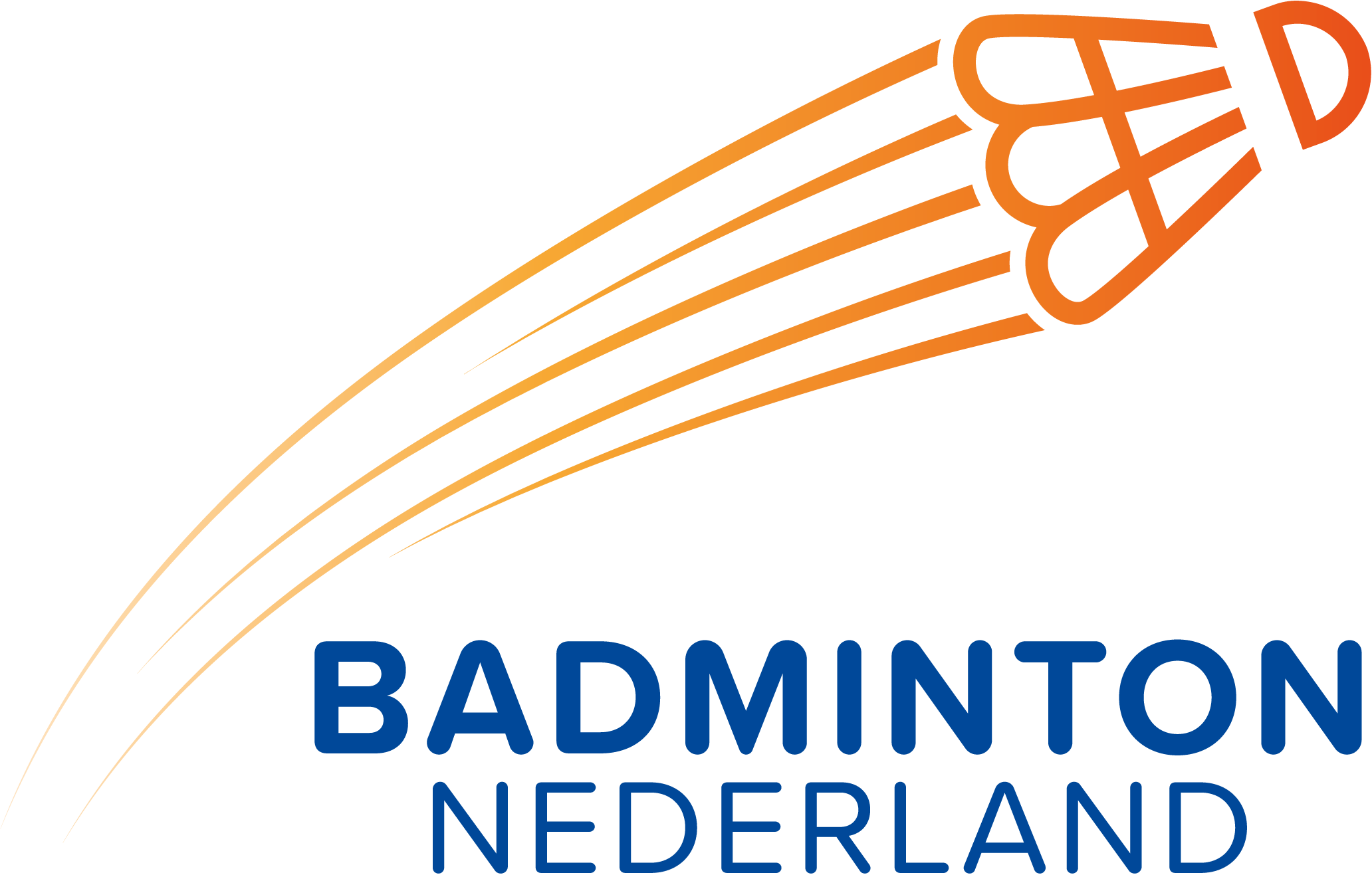 Inschrijfformulier Nederlandse delegatieEuropese Veteranen Kampioenschappen 202425 t/m 31 August 2024 in Heusden-Zolder,BelgiëBondsnummerBWF nummer          (indien je dit niet hebt, vul dan ‘nee’ in. Wij vragen   het dan aan.AchternaamVoornaamGeslachtMan 	vrouwAdresPostcodeWoonplaatsE-mailadresTelefoonnummerGeboortedatumLeeftijdscategorie (op 31-12-2023 moet je de desbetreffende leeftijd hebben bereikt)Leeftijdscategorie (op 31-12-2023 moet je de desbetreffende leeftijd hebben bereikt)Leeftijdscategorie (op 31-12-2023 moet je de desbetreffende leeftijd hebben bereikt)Leeftijdscategorie (op 31-12-2023 moet je de desbetreffende leeftijd hebben bereikt)Leeftijdscategorie (op 31-12-2023 moet je de desbetreffende leeftijd hebben bereikt)Leeftijdscategorie (op 31-12-2023 moet je de desbetreffende leeftijd hebben bereikt)Leeftijdscategorie (op 31-12-2023 moet je de desbetreffende leeftijd hebben bereikt)Leeftijdscategorie (op 31-12-2023 moet je de desbetreffende leeftijd hebben bereikt)Leeftijdscategorie (op 31-12-2023 moet je de desbetreffende leeftijd hebben bereikt)nieuwOnderdeel35+40+45+50+55+60+65+70+75+80+Mannen enkelVrouwen enkelMannen dubbelVrouwen dubbelGemengd dubbelPartner wanted1DatumOmschrijving25 meiDeadline for discounted price hotels21 juniSluiting inschrijving bij Badminton Nederland25 juliDeadline for Visa, transport and accreditation requests